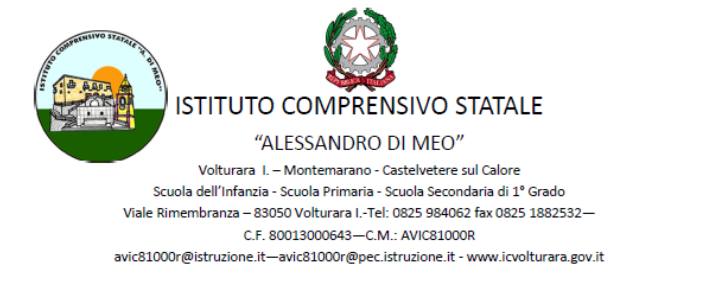 REGISTRO VISITATORI AMMESSI AI PLESSIIl sottoscritto/a______________________________________ nato a_____________________________  il_____________ consapevole delle conseguenze penali previste dall’art. 76 del DPR 445/200 per le ipotesi di falsità in atti e dichiarazioni mendaci,DICHIARAa) di aver preso visione, letto e compreso l’informativa per il trattamento dei dati personali di seguito allegata;b) di essere stato informato/a e di avere ben compreso gli obblighi e le prescrizioni per il contenimento del contagio da Covid-19;c) di essere a conoscenza di non poter accedere all’I.C. “A. Di Meo”, Plesso di……………………………………………….. in presenza di un aumento della temperatura corporea al di sopra di 37,5°C o un sintomo compatibile con COVID-19;d) di non avere, in data odierna, sintomi compatibili con COVID-19 e di aver provveduto a rilevare autonomamente la propria temperatura corporea, prima dell’accesso alla sede scolastica, con rilevazione inferiore a 37,5°C;e) di essere disponibile alla rilevazione della temperatura corporea da parte del personale dell'Istituto;f) di essere consapevole che all’interno della sede scolastica e delle aree di pertinenza, per la prevenzione del contagio da COVID-19, è obbligatorio mantenere la distanza di sicurezza pari a 1 mt, indossare DPI previsti, osservare le regole di igiene delle mani, secondo le precauzioni previste dall’OMS e dall’Autorità Sanitaria Nazionale, aggiornate periodicamente in relazione all’evoluzione del fenomeno;g) di non essere rientrato in Italia negli ultimi 14 giorni da uno Stato Estero o da una zona ad alto rischio contagio o di essere rientrato in Italia negli ultimi 14 giorni da uno Stato Estero o da una zona ad alto rischio contagio, ma di essere risultato negativo ai controlli previsti o di aver già terminato la quarantena;h) per quanto a propria conoscenza, di non essere stato in stretto contatto con una persona affetta dal nuovo Coronavirus COVID-19 negli ultimi 14 giorni né di essere stato sottoposto a quarantena o di essere stato in stretto contatto con una persona affetta dal nuovo Coronavirus COVID-19 negli ultimi 14 giorni.Luogo e Data: __________________, _________                                                                                                                                                      Firma____________________________INFORMATIVA SUL TRATTAMENTO DEI DATI PERSONALIAi sensi del Regolamento Ue n. 679/2016 (cd. GDPR), si forniscono di seguito le informazioni in merito al trattamento dei dati personali dei soggetti che, durante l’emergenza COVID-19, accedono ai locali e agli uffici dell’Istituto Comprensivo A. Di Meo” di Volturara I. o ad altri luoghi comunque a quest’ultimo riferibili.Titolare del trattamentoIstituto Comprensivo “A. Di Meo” di Volturara I.Tipologia di dati personali trattati e di interessatiNei limiti delle finalità e delle modalità definite nella presente informativa, sono oggetto di trattamento:a) i dati attinenti all’attestazione di una temperatura corporea non superiore a 37,5;b) i dati attinenti alla non sottoposizione alle misure della quarantena o dell’isolamento fiduciario con sorveglianza sanitaria.I dati personali oggetto di trattamenti si riferiscono:a) al personale tutto dell'Istituto Comprensivo “A. Di Meo”. Rispetto a tali interessati, la presente informativa integra quella già fornita per il trattamento dei dati personali funzionale all’instaurazione e all’esecuzione del rapporto di lavoro;b) ai fornitori, trasportatori, appaltatori, visitatori e altri soggetti terzi autorizzati ad accedere ai locali e agli uffici dell'Istituto Comprensivo “A. Di Meo” o ad altri luoghi comunque a quest’ultimo riferibili.Finalità e base giuridica del trattamentoI dati personali saranno trattati esclusivamente per finalità di prevenzione dal contagio da COVID-19, in esecuzione del Protocollo di sicurezza anti-contagio adottato ai sensi dell’art. 1, n. 7, lett. d) del DPCM 11 marzo 2020 e del Protocollo condiviso Governo/Parti sociali del 14 marzo 2020 ; del Protocollo Condiviso, All. 6 al DPCM 26/04/2020; del Protocollo di Intesa per garantire l'avvio dell'anno scolastico nel rispetto delle regole di sicurezza; MI Prot. 0000087 del 6/08/2020; Rapporto ISS COVID-19 n. 58/2020. La base giuridica del trattamento è, pertanto, da rinvenirsi nell’implementazione di tali Protocolli.Natura del conferimento dei dati personaliIl conferimento dei dati è necessario per accedere ai locali e agli uffici dell'Istituto “A. Di Meo” o ad altri luoghi comunque a quest’ultimo riferibili. Un eventuale rifiuto a conferirli impedisce di consentire l’ingresso.Modalità, ambito e durata del trattamentoIl trattamento è effettuato dal personale dell'Istituto Comprensivo “A. Di Meo”, che agisce sulla base di specifiche istruzioni fornite in ordine alle finalità e alle modalità del trattamento. I dati personali non saranno oggetto di diffusione, né di comunicazione a terzi, se non in ragione delle specifiche previsioni normative (es. in caso di richiesta da parte dell’Autorità sanitaria per la ricostruzione della filiera degli eventuali contatti stretti di un lavoratore risultato positivo al COVID-19). I dati saranno trattati per il tempo strettamente necessario a perseguire la citata finalità di prevenzione dal contagio da COVID-19 e conservati non oltre il termine dello stato d’emergenza sanitaria o a diversa disposizione ministeriale.Diritti degli interessatiIn qualsiasi momento, gli interessati hanno il diritto di accedere ai propri dati personali, di chiederne la rettifica, l’aggiornamento e la relativa cancellazione. È, altresì, possibile opporsi al trattamento e richiederne la limitazione. Queste richieste potranno essere rivolte direttamente dell'Istituto “A. Di Meo”, ai recapiti indicati in intestazione. Inoltre, nel caso in cui si ritenga che il trattamento sia stato svolto in violazione della normativa sulla protezione dei dati personali, è riconosciuto il diritto di presentare reclamo all’Autorità Garante per la protezione dei dati personali, Piazza Venezia, 11 - 00187 - Roma.DATA DI ACCESSONOME e COGNOMEDATA DI NASCITARESIDENZATELEFONOTEMPO DI PERMANENZATEMPO DI PERMANENZAFIRMAMOTIVO PRESENZADalle oreAlle ore